Newspaper Book Report         mod.This book report will be completed in the format of a newspaper. Use the following requirements to design and lay out your "newspaper." Place the articles and features where you think they will fit best. Check off each requirement as it is completed. The written sections must be completed in a typed document, but the required drawings can be completed by either hand or with computer use. All sections have to be distributed onto two pieces of 8x10 paper. You may also mount the sections on construction paper. Work carefully—accuracy and neatness count! Your sections will display well if you mount each on a contrasting color as a background. Requirements:    Title/Name of Newspaper—it can be related to the book, your name, the class, school...Articles: Complete: Headline and either Char. Profile or Police Blotter HEADLINE – Summary —Imagine the headline of a newspaper. It usually supplies the reader with the who, what, where, when, why, and how of a particular news story. Choose one Act of the play and develop it into something newsworthy; retell in a manner that makes people want to read about the event! Is your purpose to entertain, inform, or persuade (INDICATE THIS SOMEWHERE). This article should be 2-3 paragraphs only. Create a catchy headline for the article.Character Profile—Select a character from the book who has the qualities of a dynamic or static character. Write an article that describes this character and explains his/her actions; use direct quotes as backup support. Create a catchy headline and supply a picture that accompanies the article.Police Blotter Article—Write an article that alerts the public about the danger of one of the characters or objects in the book. Include a picture of the character/object, a physical description, the character's or object's misdeeds, other information that is important, and the reward offered for its/his/her capture.Features: Choose any two of your likingAdvice Column—Pretend another main character wrote a short letter to a newspaper advice columnist seeking help with a major problem that he/she faces in the story. Create an assumed name for the character to use in his/her letter. Then, write a response from the columnist that reflects how the problem was solved. Make it look like an advice column, including name and picture of the advice columnist.Editorial—Choose an issue related to your book and take a position on it. Write a letter to the editor describing how you feel about the issue. Think carefully and honestly about what you want to say. Create a bold title for the editorial.Comics—Design a comic or comic strip that illustrates something funny that happened in the play (or something you make up that is funny based on the characters). Include: title, captions and/or speech bubbles.Fillers: Any empty space in your newspaper should be filled. Choose three of these options to include in your newspaper. Be creative and original. Make sure these “fillers” relate to the story and all are TITLED!Advertisement/coupon—Based on something that was included in the story.Crossword Puzzle or Jumble—Use key words and/or events from the story.Obituary (Death Notice)—Can be for a character that did or did not die as       part of the story. Consider at what age he/she most likely will die and how      he/she might die based on his/her character traits. Also include his/her life’s        accomplishments, and family that has been left behind.Sports: Overview of any sporting event that could have been or was part of       the story.Weekend update: Announce upcoming weekend events that relate to the      story line.Classified Ads—Can be a "help-wanted" ad, an ad for a figurative object that a character wants or wants to sell, or a job posting.Lost and Found—Based on something figurative that was lost as part of the story. Weather—Describe the week’s weather for a period that is important in the story. Creativity with weather symbols is a must!____________________________________________________________________________Title/Name of Newspaper:		creativity			1-5: ________Headline:	        creativity, thoroughness, and accuracy		1-15:________Character profile/:    creativity, thoroughness, and accuracy		1-15:________Police BlotterFeatures:#1 -___________________________		C, T, A		1-10________#2-___________________________		C, T, A		1-10________Fillers: #1 –___________________________	C, T, A		1-5:________		#2 –__________________________	_	C, T, A		1-5:________#3 –___________________________	C, T, A		1-5:________Neatness/visual appeal:						1-10:________Segments SPAN the entire play and its characters:			1-10:________Due dates met for each part of the newspaper:			1-10:________Name:____________________________________ Final Project due date:_______________Title of book:____________________________ Author:_____________________________In order for you to get checked for each dead line entry, you must have your newspaper segment typed out on a word document or in the newspaper template. Either way, a printed copy will need to be shown to me.  Also, the write-up must meet appropriate guidelines for length and accuracy.								      								    On-time 	     Not on timeHeadline due date:______________________________			 	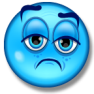 Character Profile/Police Blotter due date:_____________					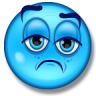 Feature #1 due date:______________________________				Feature #2 due date:______________________________Filler #1 due date:________________________________Filler #2 due date:________________________________	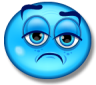 Filler #3 due date:_____________________________________________________________________________________________________________7 stars = 10      6 stars = 9     5 stars = 8        4 stars = 7      3 stars = 6      2 stars = 5      1 star = 4				          No deadlines met = 0 Procedures for accessing  Newspaper Project  templates:Go to :Bville.orgSchools – Durgee Junior HighLibrary (left hand side of page)Projects (left hand side of page)EnglishNewspaper Book ReportsAccess your chosen format – you can download each at home using these linksYour project can be stretched to fit beyond two 8.5 x 11 sheets of paper for the Word template if need be OR if using the PowerPoint slides, you can use all four slides.